О внесении изменений в распоряжение Администрации ЗАТО г. Зеленогорска от 13.12.2018 № 2718-р «Об утверждении состава муниципальной комиссии по обследованию жилых помещений инвалидов и общего имущества в многоквартирных домах, в которых проживают инвалиды, в целях их приспособления с учетом потребностей инвалидов и обеспечения условий их доступности для инвалидов»В связи с кадровыми изменениями, руководствуясь Уставом города,1. Внести в распоряжение Администрации ЗАТО г. Зеленогорска от  13.12.2018 № 2718-р «Об утверждении состава муниципальной комиссии по обследованию жилых помещений инвалидов и общего имущества в многоквартирных домах, в которых проживают инвалиды, в целях их приспособления с учетом потребностей инвалидов и обеспечения условий их доступности для инвалидов» следующие изменения:1.1. Пункт 3 изложить в следующей редакции:«3. Контроль за выполнением настоящего распоряжения возложить на первого заместителя Главы ЗАТО г. Зеленогорска по жилищно-коммунальному хозяйству, архитектуре и градостроительству.».1.2.  Приложение изложить в редакции согласно приложению к настоящему распоряжению.2. Настоящее распоряжение вступает в силу в день подписания и подлежит опубликованию в газете «Панорама».Глава ЗАТО г. Зеленогорска                                                   М.В. СперанскийПриложение к распоряжению Администрации ЗАТО г. Зеленогорска от 18.02.2019  №  344-рПриложение  к распоряжению Администрации ЗАТО г. Зеленогорскаот 13.12.2018 № 2718-р           Составмуниципальной комиссии по обследованию жилых помещений инвалидов и общего имущества в многоквартирных домах, в которых проживают инвалиды, в целях их приспособления с учетом потребностей инвалидов и обеспечения условий их доступности для инвалидовКамнев Сергей ВладимировичШмелев Алексей БорисовичСавельева Ирина Валерьевнапервый заместитель Главы ЗАТО г. Зеленогорска по жилищно-коммунальному хозяйству, архитектуре и градостроительству, председатель комиссии;начальник Отдела городского хозяйства Администрации ЗАТО г. Зеленогорска, заместитель председателя комиссии;заместитель начальника отдела по работе с льготной категорией граждан Управления социальной защиты населения Администрации ЗАТО г. Зеленогорска, секретарь комиссии;члены комиссии:Бабичев Павел ИвановичВишняков Игорь Валентиновичдиректор Общества с ограниченной ответственностью «ПСК Вектор» (по согласованию);главный инженер Муниципального казённого учреждения «Служба единого заказчика-застройщика»;Зеленкин Сергей НиколаевичНикитин Антон Валериевиччлен Местной организации общероссийской    общественнойорганизации «Всероссийское общество инвалидов» (ВОИ) г. Зеленогорска (по согласованию);заместитель начальника отдела архитектуры и градостроительства Администрации ЗАТО г. Зеленогорска;Патенко Елена Анатольевна главный специалист Отдела городского хозяйства Администрации ЗАТО 
г. Зеленогорска (муниципальный жилищный инспектор); Слепченко Елена Федоровнаначальник отдела по работе с льготной категорией граждан Управления социальной защиты населения Администрации ЗАТО г. Зеленогорска;Татаринов Никита Владимировичначальник отдела архитектуры и градостроительства Администрации ЗАТО г. Зеленогорска – главный архитектор города; Фахуртдинов  Мигдят Бадертдиновичзаместитель начальника Отдела городского хозяйства Администрации ЗАТО г. Зеленогорска по вопросам жилищно-коммунального хозяйства и транспорта.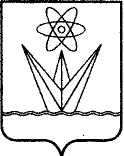 